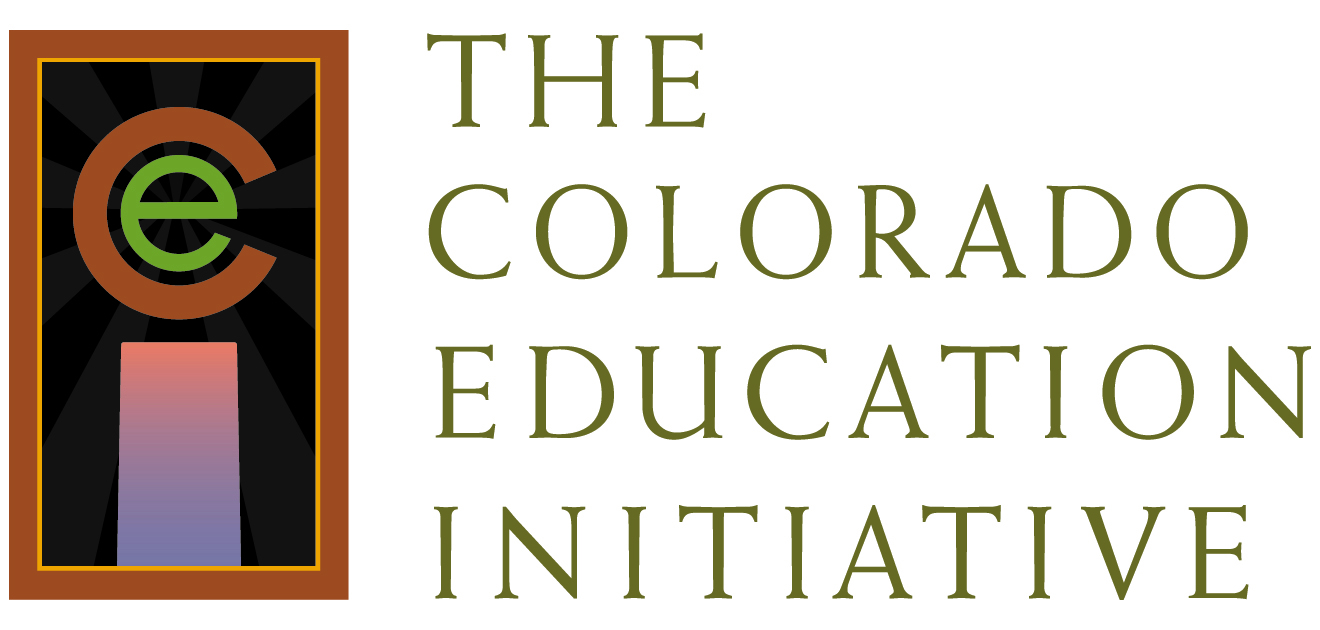 Literacy Design Collaborative (LDC) Session One, Two Day Training AgendaOutcomesAfter this two-day workshop, you should be able to:Understand the LDC framework and explain the relationships among the  LDC components and how they function within the LDC model Explain how the LDC work supports meaningful collaboration of participating educatorsBegin to identify and understand how implementing LDC can enhance the effectiveness of your instructionAppreciate how LDC helps students develop knowledge in the content through reading and demonstrate understanding of the content through writingSelect and use an LDC Template Task to create a Teaching Task Use the LDC Module Template within Module Creator to write the module for your Teaching Task Understand the importance of aligning the Teaching Task with the CAS grade-level expectations and the grade-level expectations for the Common Core State Standards in literacyBegin to understand how LDC supports Colorado’s educator effectiveness effortsDevelop and implement an LDC Module Identify resources (colleagues and consultants) who can support you through implementationOpeningWelcome, Introductions and OverviewParticipant Outcomes and Agenda OverviewHousekeeping and NormsOverview of LDC “Teaching to the Common Core by Design, Not Accident”Setting Personal Goals for the WorkshopIntroduction of LDC and the LDC SystemWhy LDC: Rationale and PurposeIntroduction to the LDC FrameworkThe Teaching TaskIntroduction to the LDC Template TasksDesigning a Teaching TaskJob-alike review of the Teaching TasksRevisions of Teaching TasksTransferring Teaching Tasks to Review FormColorado ContextHow does LDC fit into other reform initiatives?How can we blend all initiatives together to improve practice and enhance student learning?ClosingReview of Objectives and Assessment of ProgressReflection SheetCollection of Teaching Task Review FormsDay 2OpeningReview of OutcomesSummary of Reflections and FeedbackResponses to Parking Lot and Questions from Reflection SheetWarm-up: How does literacy instruction enhance student learning in your content area?Reconnecting with your Teaching TaskReview and Revise Teaching Task End of Day GoalsThe LDC ModuleComponents of a Module: From Template Task to Teaching Task to Module DevelopmentExploring a ModuleWhat Skills?How to Select, Delete, Add and Enhance SkillsGrade-level ExpectationsWhat Instruction?Aligning Skills and Instructional Plan/Mini TasksGuided Practice in Preparing for the Task Deconstruction of Scoring Rubric Introduction to Module CreatorDemonstration Transferring Work to Module CreatorModule DevelopmentPreparing for the Task; ReadingWill these skills and mini-tasks enable students to understand the task and acquire the necessary information?Transition to Writing; WritingWill the skills and mini-tasks enable students to produce the product?Is the writing product called for in the mini-tasks the one that is described in the Teaching Task? Student ResultsGo back and check to make sure that the narrative in student background still makes sense and the writing mini-tasks match the Teaching Task.ClosingExpectations for Session 2Future Professional Development NeedsReflection and Feedback